Publicado en Madrid el 25/04/2024 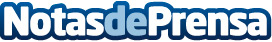 La Inteligencia del geomarketing al servicio de los retails en un mundo cookilessGeometriX es una herramienta que aúna Inteligencia Artificial y geolocalización para permitir segmentar el target de los retailers basándose en la variable comportamental, por lo que se presenta como una alternativa perfecta para el entorno sin cookiesDatos de contacto:Mireia HerreroTrescom914115868Nota de prensa publicada en: https://www.notasdeprensa.es/la-inteligencia-del-geomarketing-al-servicio Categorias: Inteligencia Artificial y Robótica Marketing E-Commerce Software Digital http://www.notasdeprensa.es